                                                               22.10.2015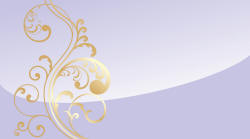 Всеукраїнська науково-практична конференція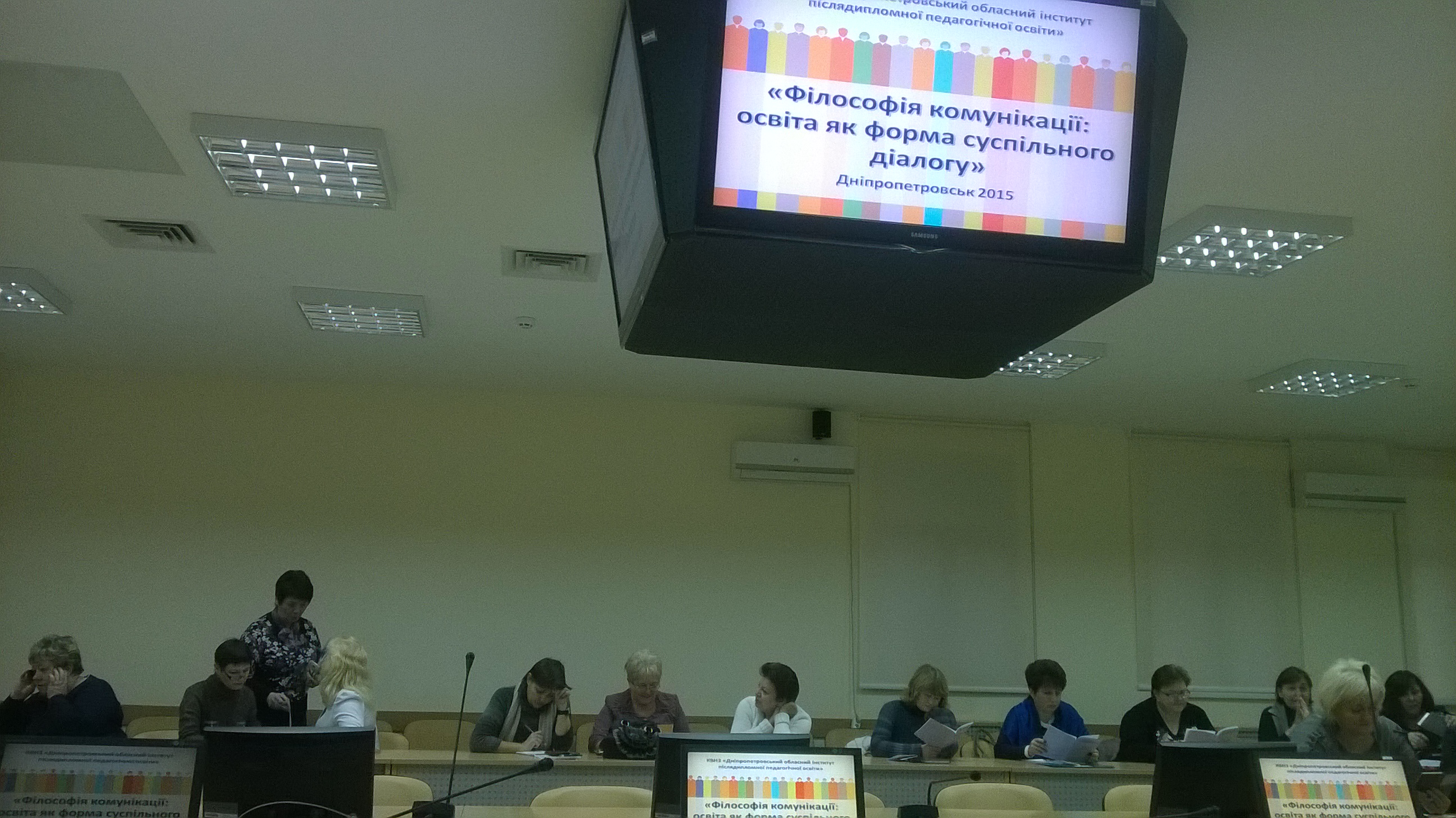 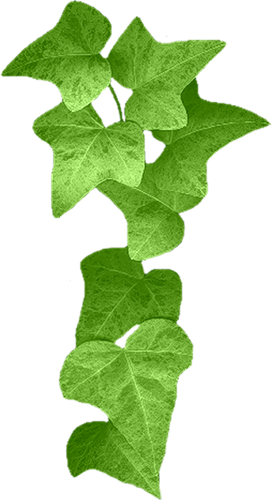 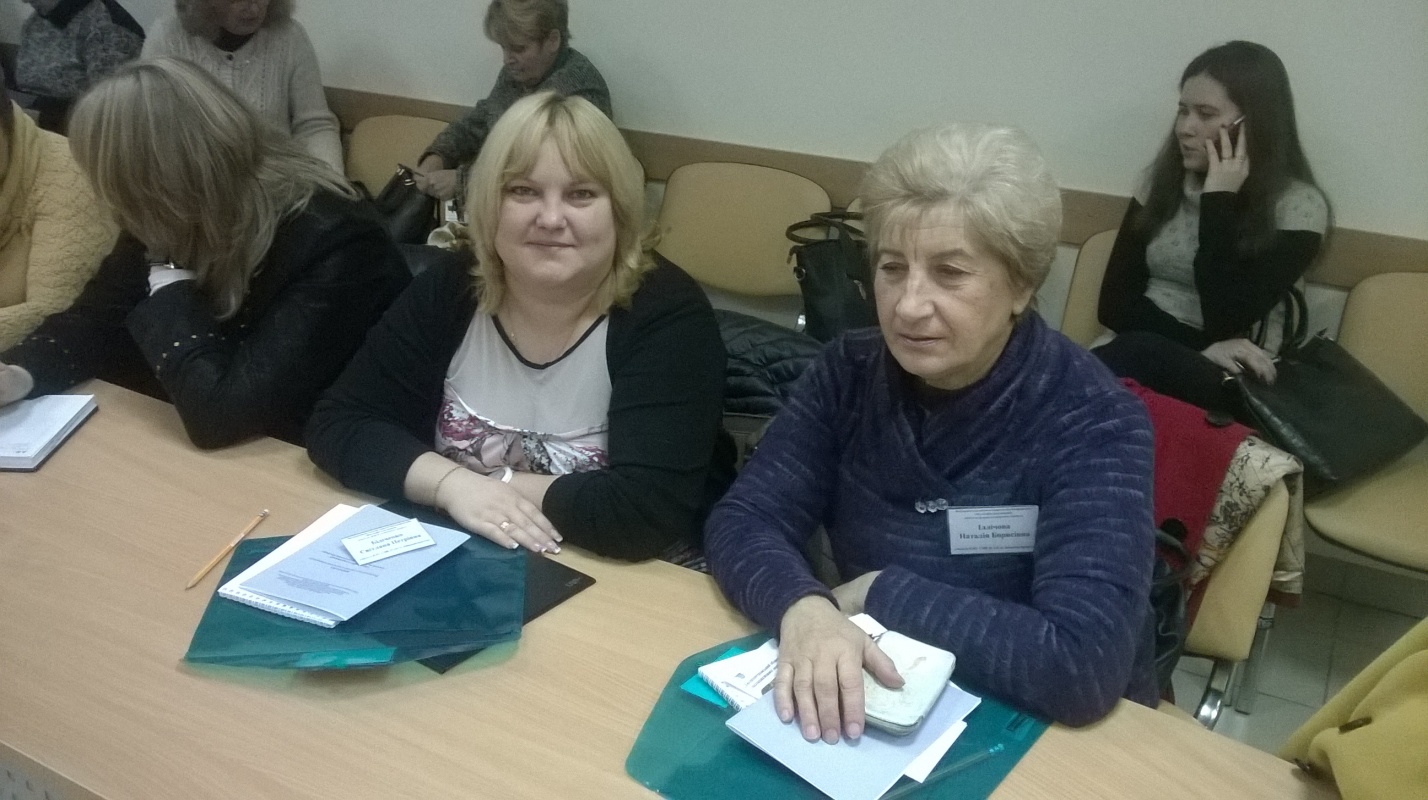 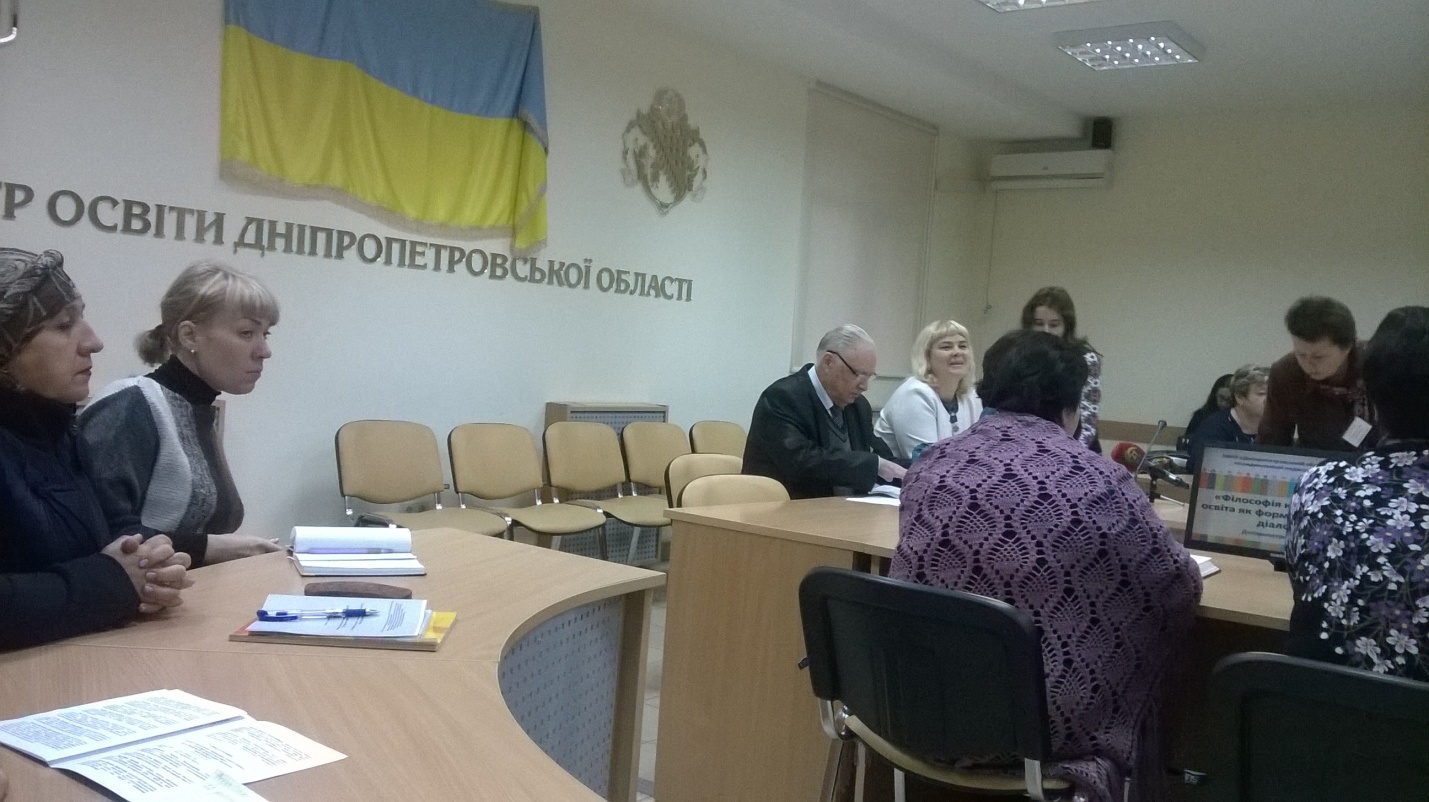            Вчитель історії  Іллічова Н. Б.  виступила  з питання «Діалог як засіб самореалізації особистості»          Вчитель української мови та літератури Біліченко С.П. виступила з питання «Освіта як співбуття учителя та учня»